21.05.20201. Kolorowanie bukietu dla mamy 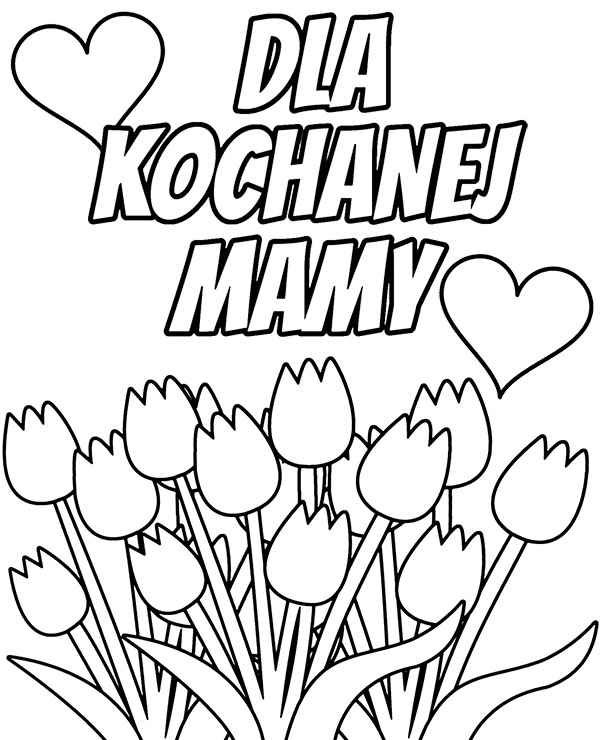 2.  Zabawa ruchowa „ Tyle samo” Rodzic mówi cyfrę, zadaniem dziecka jest pokazać tyle czynności ile wynosi wskazana cyfra.3. Słuchanie wiersza W. Chotomskiej „ Dobra wróżka” Jeszcze śpi cały dom, Tata śpi, dzieci śpią.Jeszcze sen nie chce wyjśćZ ciepłej kołdry,A tu już pachnie chleb, A tu już mleko jest,Dobra wróżka powiedziała nam-Dzień dobry!Mamo, mamo, dobra wróżko, Coś powiemy Ci na uszko:- Wróżysz nam dobre dni, Umiesz w śmiech zamienić łzy,Ciepłe sny niesiesz nam do poduszki, W oczach masz słońca blaskI od burz chronisz nas.Nawet w bajkach nikt nie znajdzieLepszej wróżki! 4. Rozmowa na temat wiersza:- Co mama robi rano, gdy jeszcze wszyscy śpią?- Dlaczego mama to dobra wróżka?5. Kolorowanie rysunku według kodu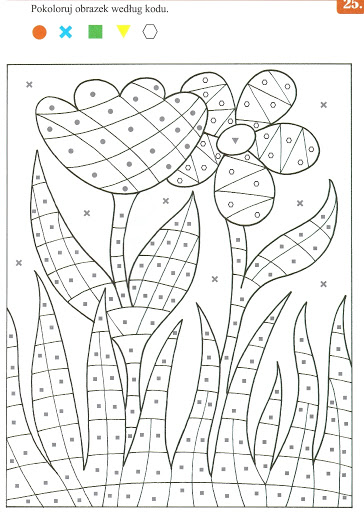 6. 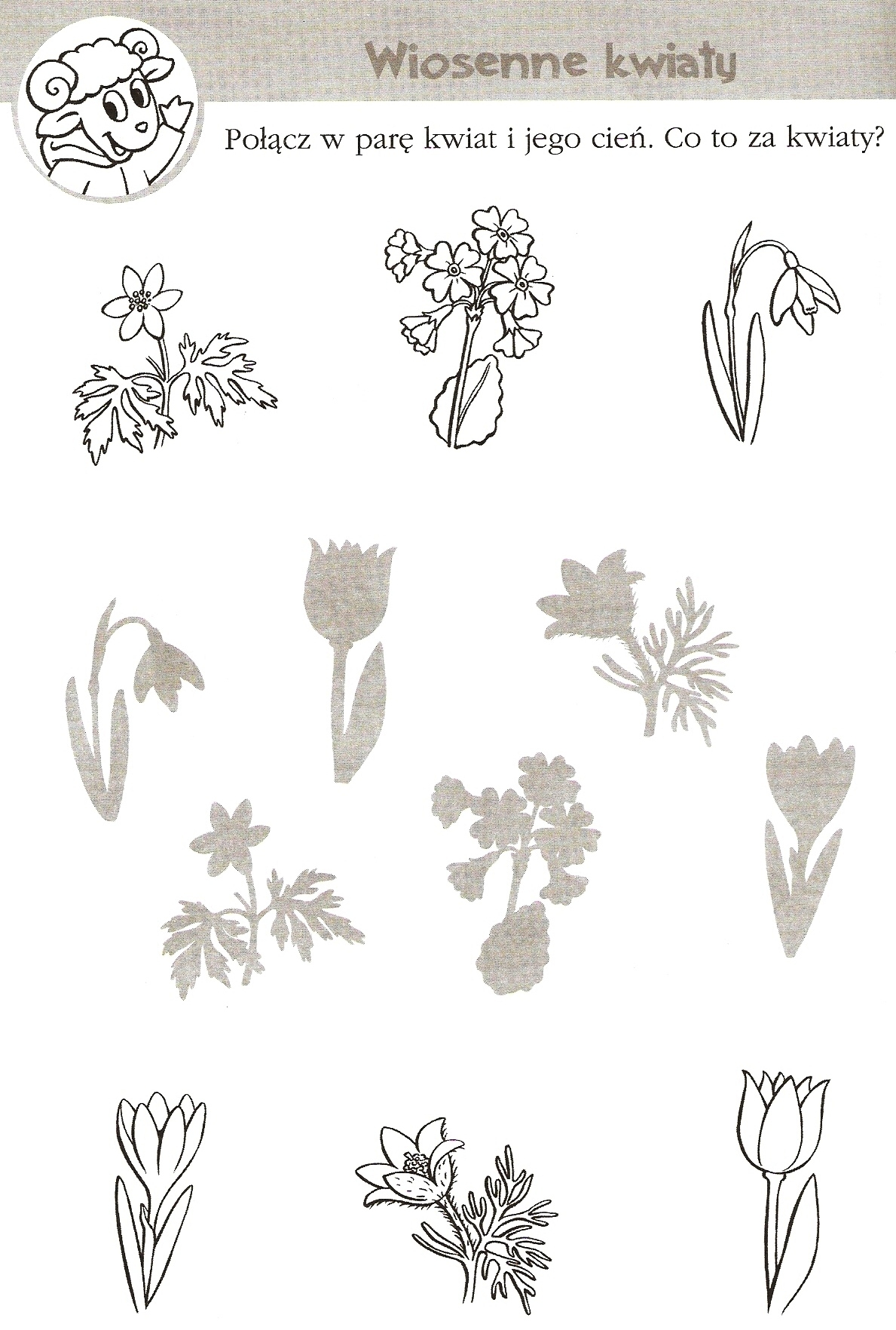 7.  Narysuj drugą część motyla 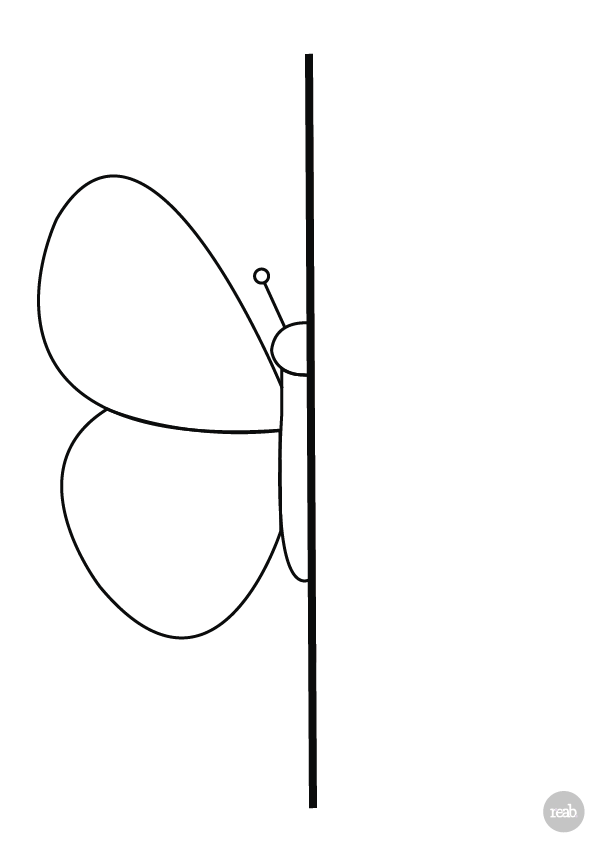 